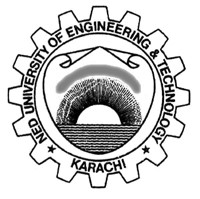 F/SOP/FYDP 02/13/00NED University of Engineering & TechnologyDepartment of ____________________ Engineering<FYDP Course Code> Final Year Design ProjectFinal Grading / Spring Semester (100%)Project ID:  ____________________________________________________Project Title: 	           FYDP Coordinator					     FYDP Supervisor					Chairperson				_______________________________S. No.Student NameSeat No.7th Semester7th Semester7th Semester8th Semester8th Semester8th SemesterTotalS. No.Student NameSeat No.Project Proposal(12)Semester Progress(20)Final Evaluation(48)Semester Progress(48)Final Report(32)Final Evaluation(40)(200) 1234